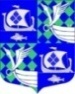 Администрация муниципального образования«Приморское городское поселение»Выборгского района Ленинградской областиПОСТАНОВЛЕНИЕ«_24_» апреля  2017 г.                                                                                                     № 268« Об отмене постановления от 25  ноября 2016 года № 1175  «О запрете выхода граждан на ледовоепокрытие водных объектов МО «Приморское городское поселение»В связи с установившейся теплой погодой и разрушения  льда на водоемах МО «Приморское городское поселение» Постановляю:1. Признать Постановление  от 31.12.2015 года  №590 « О запрете выхода граждан на ледовое покрытие водных объектов МО «Приморское городское поселение» - утратившим силу.2. Разместить настоящее постановление на официальном сайте администрации;3. Постановление вступает в силу  после официального опубликования в газете «Выборг»;4. Контроль за исполнением настоящего постановления оставляю за собой.   Глава администрации                                                           Е.Г. ЕкименокРазослано: Дело, сайт, газета «Выборг», Прокуратура Выборгского района,  Выборгскому отделению центра ГИМС МЧС России по  Ленинградской области, отделению ВОСВОД г. Приморск,  Лихачеву А.И